Конкурсное задание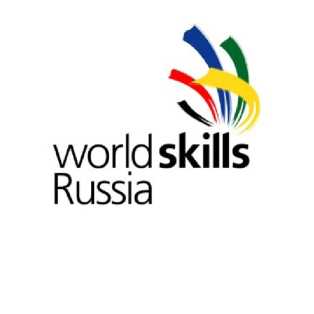 Компетенция«Инженерный дизайн CAD»Конкурсное задание включает в себя следующие разделы:ВведениеФормы участия в конкурсеЗадание для конкурсаМодули задания и необходимое времяКритерии оценкиНеобходимые приложения Количество часов на выполнение задания: 12 ч.Разработано экспертами WSR : Благодарный А. А., Буханько И. А., Петров Е. Е.Страна: РоссияВВЕДЕНИЕНазвание и описание профессиональной компетенции.1.1.1 Название профессиональной компетенции: Инженерный дизайн CAD.Описание профессиональной компетенции.Термином «Инженерный дизайн CAD» обозначается использование технологии компьютерного конструирования (CAD) при подготовке графических моделей, чертежей, бумажных документов и файлов, содержащих всю информацию, необходимую для изготовления и документирования деталей и компонентов для решения задач проектирования машиностроительных изделий с которыми сталкиваются работники отрасли. Решения должны соответствовать стандартам индустрии и позднейшей версии стандарта ЕСКД.Область примененияКаждый Эксперт и Участник обязан ознакомиться с данным Конкурсным заданием.Сопроводительная документацияПоскольку данное Конкурсное задание содержит лишь информацию, относящуюся к соответствующей профессиональной компетенции, его необходимо использовать совместно со следующими документами:«WorldSkills Russia», Техническое описание. Инженерный дизайн CAD;«WorldSkills Russia», Правила проведения чемпионатаПринимающая сторона - Правила техники безопасности и санитарные нормы.ФОРМЫ УЧАСТИЯ В КОНКУРСЕИндивидуальный конкурс.ЗАДАНИЕ ДЛЯ КОНКУРСАСодержанием конкурсного задания является Машиностроительное проектирование. Участники соревнований получают текстовое описание задания, чертежи деталей и сборок, файлы моделей деталей и сборок. Конкурсное задание имеет несколько модулей, выполняемых последовательно. Каждый выполненный модуль оценивается отдельно.Выполнение задания включает в себя построение моделей деталей, подсборок и сборок в соответствии с информацией, приведенной на чертежах и в текстовом описании, создании чертежей, создании фотореалистичной визуализации, схем сборки-разборки указанных частей конструкций, создании анимационных видеороликов, демонстрирующих работу механизмов.Окончательные аспекты критериев оценки уточняются членами жюри. Оценка производится в соответствии с утвержденной экспертами схемой оценки. Если участник конкурса не выполняет требования техники безопасности, подвергает опасности себя или других конкурсантов, такой участник может быть отстранен от конкурса.Время и детали конкурсного задания в зависимости от конкурсных условий могут быть изменены членами жюри.Конкурсное задание должно выполняться помодульно. Оценка также происходит от модуля к модулю.МОДУЛИ ЗАДАНИЯ И НЕОБХОДИМОЕ ВРЕМЯМодули и время сведены в таблицу 1 Таблица 1.Модуль 1: Механическая сборка и детальные чертежи для производства.Участнику выдаются распечатки чертежей, файлы моделей деталей и подсборок и текстовое описание задания.Участнику необходимо смоделировать требуемые детали, создать необходимые подсборки, построить общую сборку, создать чертежи сборок, подсборок с указателями номеров позиций и спецификациями, создать чертежи требуемых деталей с указанием всех необходимых размеров, обозначений отклонений формы поверхностей. Также участнику необходимо создать фотореалистичное изображение и сохранить его в файл. Заключительным этапом выполнения Модуля 1 задания является создание анимационного видеоролика процесса сборки или разборки изделия в соответствии со сценарием.Модуль 2: Внесение изменений в конструкцию.Задание включает в себя работу над двумя проектами.Участнику выдаются распечатки чертежей, эскизов, схем, файлы моделей деталей и подсборок и текстовое описание задания.Для успешного выполнения первого проекта задания участнику необходимо смоделировать ряд деталей в соответствии с информацией, приведенной на эскизах, внести изменения в ряд деталей/подсборок в соответствии с условием задания, создать сборку с деталями/подсборками альтернативной конструкции, создать чертежи сборок, подсборок с указателями номеров позиций и спецификациями, создать анимационные видеоролики, содержащие информацию об исходной и альтернативной конструкциях деталей/подсборок, о процессе работы механизма, схему сборки или разборки изделия.Для успешного выполнения второго проекта необходимо разработать не менее трех альтернативных конструкций изделия в соответствии с условием задания путем управления параметрами в сборке, создать чертежи, содержащие виды вариантов конструкции, создать фотореалистичное изображение всех вариантов конструкции изделия.КРИТЕРИИ ОЦЕНКИВ данном разделе определены критерии оценки и количество начисляемых баллов (субъективные и объективные). См. табл. 2. Общее количество баллов задания/модуля по всем критериям оценки составляет 50.Таблица 2.Субъективные оценки - Баллы начисляются по шкале от 1 до 10.НЕОБХОДИМЫЕ ПРИЛОЖЕНИЯВ данном разделе приведены примеры материалов, выдаваемых участникам и ожидаемые результаты выполнения задания, необходимые для визуального понимания задания.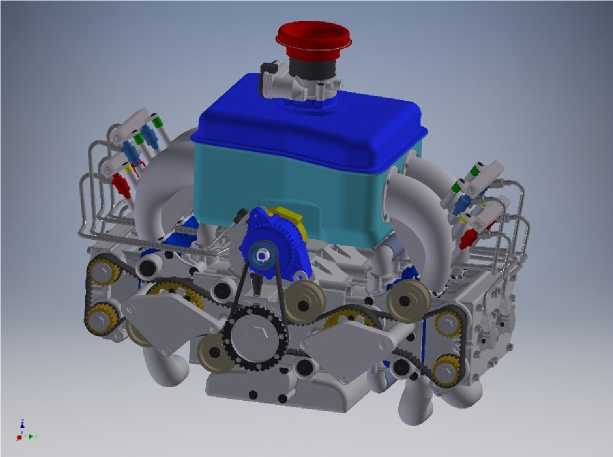 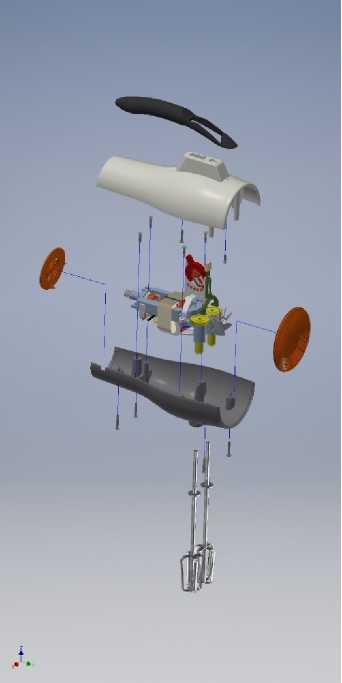 №п/пНаименование модуляРабочее времяВремя на задание1Модуль 1: Механическая сборка и детальные чертежи для производстваС1 09.30-17.306 часов2Модуль 2: Внесение изменений в конструкциюС2 09.30-17.306 часовРазделКритерийОценкиОценкиОценкиРазделКритерийСубъективная (если это применимо)ОбъективнаяОбщаяАМеханическая сборка и детальные чертежи для производства12425BВнесение изменений в конструкцию52025Итого =Итого =64450